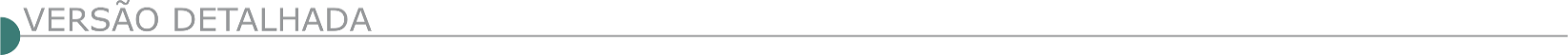 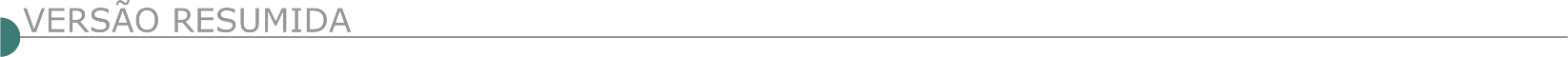 ESTADO DE MINAS GERAISPREFEITURA MUNICIPAL DE ABAETÉ - CONCORRÊNCIA 001/2023Objeto: Execução das obras de drenagem pluvial a ser implantado no sistema viário dos bairros São João, Santo Antônio, Olhos D’Água e Chacrinha, no município de Abaeté/MG. A abertura das propostas e sessão de disputa de preços serão no dia 17/07/2023 às 09:00 horas. Mais informações e edital poderão ser obtidas em dias úteis de 08:00 às 17:00 horas, telefone: 373541-5256, site www.abaete.mg.gov.br, e-mail licitacao@abaete.mg.gov.br. PREFEITURA MUNICIPAL DE ANDRELÂNDIA - PREGÃO PRESENCIAL N° 023/2023Objeto: Construção de vestiários e fechamento com muro, da Quadra Santos Dumont, no município de Andrelândia. Entrega de Envelopes e Sessão Pública dia 22/06/2023, 13:00 horas. O edital está disponível no site https://andrelandia.mg.gov.br/. Informações (035) 3325-1432 e e-mail: licitacao2@andrelandia.mg.gov.br. PREFEITURA MUNICIPAL DE BARRA LONGA - REAGENDAMENTO - TOMADA DE PREÇOS Nº 013/2023Objeto: Restauração, revitalização e adequação da estação ferroviária do Barro Branco, localizado na Comunidade do Barro Branco Município de Barra Longa, a realizar-se no dia 26/06/2023 às 08:30 horas. O edital poderá ser retirado no site: http://barralonga.mg.gov.br/index.php/licitacoes/editais-de-licitacao/editais-de-licitacao.PREFEITURA MUNICIPAL DE BRUMADINHOADIAMENTO - CONCORRÊNCIA PÚBLICA Nº 16/2023Objeto: Reforma dos prédios setores de elétrica e de Obras. Nova Data de abertura: 31/07/2023 as 09:00 horas. Ver site: www.brumadinho.mg.gov.br.ADIAMENTO - CONCORRÊNCIA PÚBLICA Nº 17/2022Objeto: Execução de Obra. Construção de Praça Linear no Jota. Nova data de abertura: 01/08/2023 as 09:00 horas. Ver site: www.brumadinho.mg.gov.br.PREFEITURA MUNICIPAL DE CANTAGALO - TOMADA DE PREÇOS Nº 13/2023Objeto: Execução de obra de pavimentação asfáltica em TSD (Tratamento Superficial Duplo) na Zona Rural de Cantagalo/MG. A abertura será no dia 30 de junho 2023, às 13:00 horas. As sessões ocorrerão no setor de licitações, Rua Antônio Leal nº 134 centros, Cantagalo/MG. O edital encontrasse à disposição dos interessados no endereço informado, das 07:00 horas às 16:00 horas. E no site oficial do município: www.cantagalo.mg.gov.br, informações: e-mail: comissaopermanentecantagalo@gmail.com.PREFEITURA MUNICIPAL DE CONCEIÇÃO DAS ALAGOAS - TOMADA DE PREÇOS Nº 2.01.2023Objeto: Construção do muro de vedação para ampliação do Cemitério Municipal, situado na Rua Longino Francisco Moutinho, nº 31, Bairro Benedito Rodrigues de Sousa, nesta cidade, entrega dos envelopes até às 10:00 horas e abertura dos envelopes às 10:30 horas. Mais informações estarão à disposição na Prefeitura Municipal, Departamento de Aquisições e Contratações de Serviços, na Rua Floriano Peixoto, nº 395, telefone: (34) 3321-0029.PREFEITURA MUNICIPAL DE CONGONHAS - CONCORRÊNCIA Nº PMC/007/2023Objeto: Construção e intervenções necessárias para a implantação da interseção do tipo trevo completo que inclui 4 alças de acesso, obra de arte especial e vias de auxiliares que irá conectar a Av. Michael Pereira de Souza ao Bairro Mineirinha, Congonhas-MG. Entrega dos envelopes: Dia: 14/07/2023 até as 09:00 horas. Endereço: Avenida Júlia Kubitschek, nº 230 - 1° Piso, Centro, em Congonhas - MG. Maiores informações pelo telefone: (031) 3731-1300 ramais: 1197, 1119 e 1183, ou pelo site www.congonhas.mg.gov.br.PREFEITURA MUNICIPAL DE DELFIM MOREIRA - TOMADA DE PREÇOS N° 3/2023Objeto: Construção de Ponte Vicinal, localizada sobre o Rio Tabuão, Bairro Itagyba no Município de Delfim Moreira/MG. Data de abertura dos envelopes: 29 de junho de 2023 as 09:00 horas. O Edital e seus anexos se encontram disponíveis no site: www.delfimmoreira.mg.gov.br. Para maiores Informações no e-mail: licitacao@delfimmoreira.mg.gov.br e Telefone (35) 3624-1213.PREFEITURA MUNICIPAL DE DOM SILVÉRIO - TOMADA DE PREÇOS Nº 005/2023Objeto: Execução de Obras para construção do Centro de Fisioterapia. Data abertura: 28/06/2023 às 09:30 horas. Informações: telefone: (31) 3857-1000. Obtenção do edital: https://domsilverio.mg.gov.br/licitacoes/editais-de-licitacao.PREFEITURA MUNICIPAL DE FERVEDOURO - TOMADA DE PREÇOS Nº 005/2023Objeto: Reforma e ampliação da Farmácia de Minas. Para data de abertura: 30 de junho de 2023 às 08:45 horas. Maiores informações: Telefone: (32) 3742-1167, site: www.fervedouro.mg.gov.br, pelo e-mail compraselicitacoes@fervedouro.mg.gov.br ou na Sede da Prefeitura Municipal de Fervedouro.PREFEITURA MUNICIPAL DE FORTUNA DE MINAS - TOMADA DE PREÇOS N° 03/2023Objeto: Revitalização da Praça Dr. Bernardo Alves Costa. Sessão de recebimento dos envelopes 29/06/2023 com protocolo até às 09:00 horas, na Prefeitura. O edital e seus anexos estão à disposição dos interessados na Av. Renato Azeredo, 210, Centro, para consulta, gratuitamente através do e-mail: licitacao@fortunademinas.mg.gov.br, e pelo site www.fortunademinas.mg.gov.br. Informações pelo (31) 3716-7111 ou 3716-7138.PREFEITURA MUNICIPAL DE INIMUTABA - TOMADA DE PREÇOS N° 005/2023Objeto: Execução de obra de calçamento e serviço de urbanização da Rua Luiz Ribeiro na sede do Município. A abertura da licitação está marcada para o dia 29/06/2023 às 13:00 horas. O edital se encontra disponível no site www.inimutaba.mg.gov.br e maiores informações com o Setor de Licitações.PREFEITURA MUNICIPAL DE ITABIRITO - EDITAL CONCORRÊNCIA PÚBLICA Nº091/2023Objeto: Execução da obra de reforma e cobertura da quadra São José, em atendimento à Secretaria Municipal de Esportes e Lazer. A abertura será dia 19/07/2023 às 13:00 horas. O edital poderá ser retirado pelo site: www.itabirito.mg.gov.br, no Depto de Licitações, e-mail: licitacao@pmi.mg.gov.br. Telefone: (31) 3561-4050.PREFEITURA MUNICIPAL DE LAVRAS - PREGÃO N° 49/2023Objeto: Locação de máquinas pesadas com operadores e caminhões com motorista. Data de Apresentação de Envelopes e Julgamento: 14:00 horas do dia 27/06/2023. O Edital encontra-se na sede da Prefeitura Municipal, à Av. Dr. Sylvio Menicucci, nº 1575, Bairro Presidente Kennedy ou pelo site www.lavras.mg.gov.br. Telefax: (35)3694-4021.PREFEITURA MUNICIPAL DE LIMA DUARTEPREGÃO PRESENCIAL N° 20/2023Objeto: Serviços comuns de mão de obra para diversas áreas de construção civil, supressão arbórea, roçada, capina e manutenção de jardins e praças. Informações sobre o edital estão à disposição dos interessados no site http://www.limaduarte.mg.gov.br/, com a CPL, na Praça JK, 173 – em horário comercial, pelo telefone (32) 3281.1282 ou pelo e-mail licitacao@limaduarte.mg.gov.br.TOMADA DE PREÇOS N° 09/2023Objeto: Executar pavimentação em vias na localidade de Monte Verde, zona rural do Município de Lima Duarte/MG. Informações sobre o edital estão à disposição dos interessados no site http://www.limaduarte.mg.gov.br/, com a CPL, na Praça Juscelino Kubitschek, 173 em horário comercial ou pelo telefone (32) 3281.1282 ou pelo e-mail licitacao@limaduarte.mg.gov.br.PREFEITURA MUNICIPAL DE MARIANA - PREGÃO ELETRONICO N° 025/2023Objeto: Execução de limpeza e manutenção dos espaços públicos (Cemitérios, escolas, campo, áreas de esporte e lazer e áreas externas dos demais prédios públicos) do Município de Mariana. Abertura: 26/06/2023 às 09:00 horas. Edital e Informações, Praça JK S/Nº, Centro de 08:00 às 17:00 horas. Site: www.pmmariana.com.br, e-mail: licitacaoprefeiturademariana@gmail.com. Telefone: (31)3557-9055.PREFEITURA MUNICIPAL DE MIRABELA - TOMADA DE PREÇOS N°01/2023Objeto: Contratação de Empresa Especializada para Reforma e Ampliação da Sede da Câmara Municipal de Mirabela/MG. Data do certame: 29/06/2023, às 09:00 horas. Informações. Telefone: (38) 3239-1122.PREFEITURA MUNICIPAL DE NACIP RAYDAN - PREGÃO PRESENCIAL Nº 021/2023Objeto: Execução das obras do Alambrado e instalação de Telas no Estádio de Nacip Raydan e Alambrando para Divisão de Campo Society da Prefeitura Municipal de Nacip Raydan/MG, de acordo com o Edital e seus anexos. Data, hora e local para abertura dos envelopes: dia 21/06/2023, às 14:00 horas, Rua Ataíde Moreira, n.º 212, Prefeitura Municipal. Cópias do Edital no endereço acima mencionado ou e-mail: licitacao@nacipraydan.mg.gov.br. Informações telefone (33) 3294-1117.PREFEITURA MUNICIPAL DE PIEDADE DE CARATINGA - TOMADA DE PREÇOS N° 005/2023Objeto: Construção de campo de futebol na sede do Município de Piedade de Caratinga. Abertura: 03/07/2023 às 09:00 horas. O Edital encontra-se à disposição na sede da Prefeitura e no site oficial. Mais informações no (33) 3323-8000 / 8900.PREFEITURA MUNICIPAL DE PIEDADE DO RIO GRANDE - TOMADA DE PREÇOS Nº 012/2023Objeto: Execução de pavimentação de vias urbanas oriunda. Sessão: 29/06/2023 às 09:00 horas. Edital em: www.piedadedoriogrande.mg.gov.br. Informações: (32) 3335- 1122. PREFEITURA MUNICIPAL DE RIO NOVO - TOMADA DE PREÇO Nº 001/2023Objeto: Prestação de serviços para a pavimentação asfáltica de vias públicas no Município de Rio Novo, que ocorrerá a partir das 14:00 horas do dia 29 de junho de 2023 na Prefeitura Municipal, na sala de Licitação, situada na Praça Prefeito Ronaldo Dutra Borges, nº 001, Bairro Centro, Rio Novo de acordo com o Edital que se encontra à disposição no site da Prefeitura Municipal: www.rionovo.mg.gov.br ou através do e-mail: licitacao@rionovo.mg.gov.br. PREFEITURA MUNICIPAL DE SANTA RITA DO ITUETO - TOMADA DE PREÇOS Nº 006/2023Objeto: Pavimentação de vias dentro do perímetro urbano do Município de Santa Rita do Ituêto/MG. Assim sendo, fica determinada a abertura dos envelopes de documentos de habilitação para o dia 13/06/2023, às 09:30 horas na sala da Comissão Permanente de Licitação, tendo em vista à necessidade de readequação da pauta das sessões de licitação da Prefeitura Municipal de Santa Rita do Ituêto. Informações e Contato: Telefone: (33) 3265-1139, ou e-mail: licitacao@santaritadoitueto.mg.gov.br, das 08:00 às 11:00 horas e 13:00 às 16:00 horas.PREFEITURA MUNICIPAL DE SÃO FÉLIX DE MINAS - TOMADA DE PREÇOS Nº 8/2023Objeto: Finalização da construção de praça pública e melhorias na rede de iluminação pública no munícipio de São Félix de Minas. A abertura será dia 29/06/2023, às 09:00 horas, na sede da Pref. R. Frei Inocêncio, 236, Centro. Informações sobre o edital nos dias 13/06/2023 à 29/06/2023, das 08:00 às 11:00 e de 12:30 às 16:00 ou pelo Telefone: (33) 3246-9106 / licitacao@saofelixdeminas.mg.gov.br.PREFEITURA MUNICIPAL DE SÃO GONÇALO DO ABAETÉPREGÃO PRESENCIAL Nº 018/2023Objeto: Contratação de empresa para fornecimento e aplicação de massa asfáltica (CBUQ) e emulsão, para manutenção e recuperação de vias públicas, abertura dia 23/06/2023 às 08:00 horas. Informações: Setor de licitações na Praça Messias Matos, nº 110, Centro, São Gonçalo do Abaeté/MG – CEP: 38.790-000, e-mail: licitacao@saogoncalodoabaete.mg.gov.br. Editais disponíveis no site: www.saogoncalodoabaete.mg.gov.br, telefone: (38) 3563- 1216/1126.TOMADA DE PREÇOS Nº 013/2023Objeto: Contratação de empresa para execução de obra de pavimentação asfáltica e drenagem subterrânea da Rua Pedro Matos, abertura dia 29/06/2023 às 08:00 horas. Informações: Setor de licitações na Praça Messias Matos, nº 110, Centro, São Gonçalo do Abaeté/MG – CEP: 38.790-000, e-mail: licitacao@saogoncalodoabaete.mg.gov.br. Editais disponíveis no site: www.saogoncalodoabaete.mg.gov.br, telefone: (38) 3563- 1216/1126.TOMADA DE PREÇOS Nº 014/2023Objeto: Contratação de empresa para execução de obra para perfuração de poço artesiano e montagem de sistema para abastecimento de água potável, para atender a comunidade de Lagoa do Canastrão, abertura dia 30/06/2023 às 08:00 horas. Informações: Setor de licitações na Praça Messias Matos, nº 110, Centro, São Gonçalo do Abaeté/MG – CEP: 38.790-000, e-mail: licitacao@saogoncalodoabaete.mg.gov.br. Editais disponíveis no site: www.saogoncalodoabaete.mg.gov.br, telefone: (38) 3563- 1216/1126.PREFEITURA MUNICIPAL DE SÃO GONÇALO DO RIO ABAIXO - TOMADA DE PREÇOS 13/2023Objeto: Execução da cobertura da quadra esportiva no Bairro Matias e Santa Catarina em São Gonçalo do Rio Abaixo. As propostas deverão ser entregues até às 09:00 horas do dia 04/07/2023. A abertura dos envelopes será realizada, a partir das 09:00 horas, no mesmo dia e local no Setor de Licitações da Prefeitura Municipal – Rua Henriqueta Rubim, N.º 27 – Centro – S.G.R.A. O Edital completo poderá ser obtido no site http://www.saogoncalo.mg.gov.br/licitacoes.PREFEITURA MUNICIPAL DE SÃO JOÃO DA MATA - TOMADA DE PREÇOS Nº 00002/2023Objeto: Execução de Obra de Recapeamento em Asfalto CBUQ Sobre Paralelepípedo em Vias Urbanas do Município de São João da Mata (MG). As Propostas Serão Recebidas Até as 10:00 horas do dia 29 de junho de 2023. O edital poderá ser obtido gratuitamente no site www.saojoaodamata.mg.gov.br.PREFEITURA MUNICIPAL DE SÃO JOÃO DA PONTE - TOMADA DE PREÇOS Nº 06/23Objeto: Prestação de serviço com para manutenção e adequação de 06 UAPS nas zonas rurais do Município. Abertura: dia 27/06/2023 às 08:00 horas. Edital disponível no site: www.saojoaodaponte.mg.gov.br, no e-mail: licitaponte10@gmail.com.PREFEITURA MUNICIPAL DE SOLEDADE DE MINAS - TOMADA DE PREÇO Nº 03/2023Objeto: Contratação de Empresa para pavimentação em bloquetes sextavados de Trecho de estrada vicinal no bairro dos Lemes, na zona rural do Munícipio. Entrega dos Envelopes: até às 13:00 horas do dia 27 de junho de 2023. Abertura dos Envelopes: Às 13:00 horas do dia 27 de junho de 2023. O edital desta licitação estará disponível aos interessados na sede da Prefeitura Municipal de Soledade de Minas-MG, na Rua Manoel Guimarães snº – Centro – Soledade de Minas/MG, e poderá ser solicitado também através dos telefones: (35) 99258-1257 / 99150-8463, e e-mails licitacao@soledadedeminas.mg.gov.br, no horário de 12:00 ás 17:00 horas. PREFEITURA MUNICIPAL DE UBERLÂNDIA - CONCORRÊNCIA PÚBLICA Nº 263/2023Objeto: Prestação de serviços de reforma e ampliação da Escola Municipal de Educação Infantil do bairro Shopping Park, situada à Rua Jurandir Macedo, nº 91 - bairro Shopping Park, em Uberlândia/MG. O Edital encontra-se à disposição na Diretoria de Compras, na Av. Anselmo Alves dos Santos, nº. 600, bairro Santa Mônica, Uberlândia/MG, telefone 34-3239-2488, das 12:00 às 17:00 horas, bem como, disponível no site www.uberlandia.mg.gov.br. Entrega dos Envelopes e Sessão Pública para abertura no dia 19/07/2023 às 13:00 horas na Prefeitura Municipal de Uberlândia, situada na Av. Anselmo Alves dos Santos, nº 600, bloco II, 3º pavimento, bairro Santa Mônica, CEP 38.408-150. PREFEITURA MUNICIPAL DE VARGEM ALEGRE - TOMADA DE PREÇOS Nº 4/2023Objeto: Prestação de serviços em obras de pavimento em piso intertravado, com bloco sextavado nos Morro da Cenéia (Córrego Canjurú), Morro do Sabão (Córrego São Candinho) e Morro da Escola (Córrego Pouso Alto), Zona Rural do Município. Abertura: 03/07/2023 às 09:00 horas. Local: Rua José Rodrigues Campos, 53 - Centro. Edital: endereço eletrônico: www.vargemalegre.mg.gov.br. Telefone (33) 3324-1000.ESTADO DA BAHIACONDER - COMPANHIA DE DESENVOLVIMENTO URBANO DO ESTADO DA BAHIA - LICITAÇÃO PRESENCIAL Nº 036/23Objeto: Elaboração de projetos básicos e executivos e execução das obras de conclusão e requalificação do Centro De Convenções E Teatro De Feira De Santana, localizados no Município De Feira De Santana – Bahia. Abertura: 18/08/2023, às 09:30 horas. O Edital e seus anexos estarão à disposição dos interessados no site da CONDER http://www.conder.ba.gov.br no campo licitações, a partir do dia 15/06/2023.ESTADO DE GOIÁSSANEAGO - SANEAMENTO DE GOIÁS S.A. - REMARCAÇÃO - LICITAÇÃO ELETRÔNICA Nº 15.3-010/2022Objeto: Ampliação do sistema de abastecimento de água, sistema produtor cidade das águas, com implantação de captação, estação elevatória, centro de preservação, adutoras e redes de distribuição de água, na Cidade De Hidrolândia, neste estado. Foi remarcada para a data abaixo relacionada: Limite de Acolhimento de Propostas: 17/08/2023 às 08:00 horas. Abertura das Propostas: 17/08/2023 às 08:00 horas. Data e Hora da Abertura da Sessão: 17/08/2023 às 09:00 hora. O Edital e anexos poderão ser obtidos no site www.saneago.com.br.ESTADO DO MATO GROSSOSINFRA - SECRETARIA DE INFRAESTRUTURACONCORRÊNCIA PÚBLICA ELETRÔNICA Nº 10/2023Objeto: Execução de obra de pavimentação asfáltica e drenagem do prolongamento da Avenida Dante Martins de Oliveira, com extensão de 2,74 km, em Cuiabá/MT. O Edital será disponibilizado no dia 12/06/2023, a partir das 14:00 horas, pelo endereço eletrônico www.sinfra.mt.gov.br. Entrega e envio das propostas e documentos de habilitação no SIAG: de 09/06/2023 a 23/06/2023, período integral, e no dia 26/06/2023 até as 08:30 horas. Abertura das propostas: 26/06/2023 às 09:00 horas, através do site http://seplag.mt.gov.br/ - link: https://aquisicoes.seplag.mt.gov.br. Edital disponibilizado: disponível para consulta no site da Secretaria de Estado de Infraestrutura e Logística, SINFRA: www.sinfra.mt.gov.br e Portal de aquisições MT: www.seplag.mt.gov.br (Link: https://aquisicoes.seplag.mt.gov.br). Informações gerais: telefone nº. (65) 3613-0529 e-mail: cpl@sinfra.mt.gov.brCONCORRÊNCIA PÚBLICA ELETRÔNICA Nº 11/2023Objeto: Execução das obras de implantação e pavimentação da rodovia MT-453, trecho: Entr. MT-344 (B) - Entr. BR-070 (a), segmento: Km 312,7 ao Km 348,1, com extensão de 19,25 Km, no município de Dom Aquino/MT. Lote: ÚNICO. O Edital será disponibilizado no dia 12/06/2023, à partir das 14:00 horas, pelo endereço eletrônico www.sinfra.mt.gov.br, acessando o menu “serviços” e o submenu “licitações e editais”. Entrega e envio das propostas e documentos de habilitação no SIAG: de 09/06/2023 a 26/06/2023, período integral, e no dia 27/06/2023 até as 13:30 horas. Abertura Das Propostas: 27/06/2023 às 14:00 horas, através do site http://seplag.mt.gov.br/ - link: https://aquisicoes.seplag.mt.gov.br. Edital disponibilizado: disponível para consulta no site da Secretaria de Estado de Infraestrutura e Logística - SINFRA: www.sinfra.mt.gov.br e Portal de aquisições MT: www.seplag.mt.gov.br - (Link: https://aquisicoes.seplag.mt.gov.br). Informações gerais: telefone no. (65) 3613-0529 e-mail: cpl@sinfra.mt.gov.br.ESTADO DO PARANÁDER - DEPARTAMENTO DE ESTRADAS DE RODAGEM DO ESTADO DO PARANÁ - CONCORRÊNCIA PÚBLICA Nº 34/2023Objeto: Execução do remanescente das obras de implantação das marginais da Rodovia PR-466 no Município de Pitanga, numa extensão de 4,22 km. Valor Máximo Inicial (R$): 22.077.458,66. Data de Abertura: 14/07/2023, 14:00 horas. Data de Apresentação 13/07/2023, 17:00 horas. Local de Disputa: Avenida Iguaçu Nº420 Protocolo Geral Rebouças Curitiba-PR CEP 80.230-020. Maiores informações pelo site http://www.transparencia.pr.gov.br/pte/pages/compras/licitacoes/detalhamentos/detalhamento_licitacoes_gms?windowId=14f.ESTADO DE PERNAMBUCOSECRETARIA DE RECURSOS HÍDRICOS E DE SANEAMENTO - COMPANHIA PERNAMBUCANA DE SANEAMENTO-COMPESA - LICITAÇÃO COMPESA Nº 30/2023Objeto: Prestação de serviços de engenharia, vinculados a metas de desempenho, para atendimento às demandas de manutenção, crescimento vegetativo e combate às perdas reais dos sistemas de distribuição de água da região metropolitana do Recife e do Município de Goiana (Global Service Operacional - DRM), com reposição dos pavimentos. Abertura: 06/07/2023 às 10:00 horas. Disputa: 06/07/2023 às 15:00 horas. Versão Atualizada disponível 13/06/2023. Informações: Av. Dr. Jayme da Fonte, s/nº - 1º andar - Sto Amaro - Recife/PE - CEP: 50.040-905, das 13:00 horas às 16:00 horas, telefone: (81) 3412-9051 ou através do site www.compesa.com.br.ESTADO DO ESPÍRITO SANTOPREFEITURA MUNICIPAL DE VITÓRIA - CONCORRÊNCIA ELETRÔNICA Nº 011/2023Objeto: Execução das obras de reforma e restauro da escola da ciência física, localizada na Rua Padre José De Anchieta, S/N, parque Moscoso, Município De Vitória/ES. Início do acolhimento das propostas: dia 20/06/2023 às 09:00 horas. Limite para Impugnação: 29/06/2023 às 23:59 horas. Limite para Pedido de Esclarecimento: 29/06/2023 às 23:59 horas. Data Final das Propostas: 04/07/2023 às 08:59 horas. Data de Abertura das propostas: 04/07/2023 às 09:00 horas. Abertura da sessão e início da disputa: 04/07/2023 às 09:30 horas. Local de realização da sessão pública eletrônica: www.portaldecompraspublicas.com.br. O Edital e documentação anexa estarão disponíveis nos sites: http://portaldecompras.vitoria.es.gov.br e www.portaldecompraspublicas.com.br. Informações, pedidos de esclarecimentos e recursos devem ser formalizados no site www.portaldecompraspublicas.com.br. ESTADO DO RIO GRANDE DO SULDNIT - SUPERINTENDÊNCIA REGIONAL NO RIO GRANDE DO SUL - RDC ELETRÔNICO Nº 175/2023Objeto: Execução das obras remanescentes de melhoria de capacidade, incluindo duplicação, da Rodovia BR-116/RS - lotes 08 e 09. Novo Edital: 13/06/2023 das 08:00 às 12:00 horas e de 13:00 às 17:00 horas. Endereço: Rua Siqueira Campos, 664 Centro – RS. Entrega das Propostas: a partir de 13/06/2023 às 08:00 horas no site www.comprasnet.gov.br. Abertura das Propostas: 04/07/2023, às 14:00 horas no site www.comprasnet.gov.br.ESTADO DO RIO DE JANEIROELETRONUCLEAR S/A - LICITAÇÃO DSE.A/LI-4/2022Objeto: Adequação de prédios para implementação de Ponto de Controle de Emergência, a ser realizada na Vila Residencial Mambucaba, Paraty, RJ. O edital poderá ser consultado e obtido gratuitamente a partir do dia 12/06/2023, através do site www.eletronuclear.gov.br. A sessão pública presencial será realizada às 14:00 horas do dia 05/07/2023, no endereço Rodovia Procurador Haroldo Fernandes Duarte - BR-101/RJ, km 521,56, Itaorna, Angra dos Reis, RJ, CEP: 23.948-000. Auditório da SI. A (Sala B-04).COMPANHIA DOCAS DO RIO DE JANEIROREABERTURA - PREGÃO Nº 25/2022Objeto: Prestação dos serviços de manutenção do sistema viário do Porto de Itaguaí de acordo com as especificações constantes do Anexo I Termo de Referência. Novo Edital: 13/06/2023 das 08:00 às 12:00 horas e de 13:00 às 17:00 horas. Endereço: Rua Dom Gerardo, Nº. 35, 10º Andar Centro – RJ. Entrega das Propostas: a partir de 13/06/2023 às 08:00 horas no site www.comprasnet.gov.br. Abertura das Propostas: 26/06/2023, às 10:00 horas no site www.comprasnet.gov.br.REABERTURA - PREGÃO Nº 41/2022Objeto: Prestação dos serviços de manutenção do sistema ferroviário do Porto de Itaguaí. Novo Edital: 13/06/2023 das 08:00 às 12:00 horas e de 13:00 às 17:00 horas. Endereço: Rua Dom Gerardo, Nº. 35, 10º Andar Centro – RJ. Entrega das Propostas: a partir de 13/06/2023 às 08:00 horas no site www.comprasnet.gov.br. Abertura das Propostas: 27/06/2023, às 10:00 horas no site www.comprasnet.gov.br.PETROBRAS - PETRÓLEO BRASILEIRO S.ALICITAÇÃO Nº 7004039291Objeto: Serviços de projeto executivo, fornecimento de materiais, construção, montagem, desmontagem, comissionamento, apoio para a pré-operação, partida e operação assistida das modificações nas instalações no terminal de Barra do Furado para viabilizar a operação do novo arranjo submarino proposto para o projeto de Revitalização da Malha de Escoamento de Gás da Bacia de Campos REVIT-BC Abertura das propostas: 16/08/2023 às 12:00 horas. Obs.: A consulta ao edital e o processamento da licitação serão realizados no portal www.petronect.com.brLICITAÇÃO Nº 7004080384Objeto: Serviços de de comissionamento total do Terminal de Regência TEREG no Norte Capixaba. Abertura das propostas: 04/07/2023 às 17:00 horas. A consulta ao edital e o processamento da licitação serão realizados no portal www.petronect.com.br.ESTADO DE SÃO PAULOSABESP – COMPANHIA DE SANEAMENTO BÁSICO DO ESTADO DE SÃO PAULOPREGÃO RA 01.681/23Objeto: Manutenção nos SAS e SES, execução de redes e ramais de A/E. Edital completo disponível para download a partir de 13/06/2023 www.sabesp.com.br/licitacoes mediante obtenção de senha no acesso cadastre sua empresa Problemas com site (11) 3388-6984 ou informações Av. Pe Antônio Brunetti, 1234 V. Alves – Itapetininga/SP (15) 3275-9138. Recebimento das propostas a partir das 00:00 horas do dia 23/06/2023, até as 09:00 horas do dia 26/06/2023 no site da Sabesp. As 09:01 horas do dia 26/06/2023 será dado início a sessão. LICITAÇÃO Nº 01460/23-RTObjeto: Execução de obras de Urbanização e Construção das Bases dos Reservatórios da Usina Nova no Município de Lins. Edital disponível para download www.sabesp.com.br/licitacoes a partir de 14/06/23, mediante obtenção de senha e credenciamento (condicionante a participação) no acesso, cadastre sua empresa, Problemas com site, contatar telefone (11) 3388-6984. Informações Rua Tenente Florêncio Pupo Netto, 300 – Bloco 4 - Lins-SP, telefone (14) 3533-5586. Envio das propostas a partir da 00:00 hora do dia 05/07/23 até às 09:00 horas do dia 06/07/23 no site da SABESP: www.sabesp.com.br/licitacoes. Às 09:00 horas do dia 06/07/23 será dado início à sessão pública pela Comissão Julgadora. AUTORIDADE PORTUÁRIA DE SANTOS S.A. - RDC ELETRÔNICO Nº 2/2023Objeto: Execução de obras na Usina Hidroelétrica de Itatinga, do Porto de Santos, localizada no Município de Bertioga/SP, para contenção de taludes e instalação de novas comportas, pelo prazo de 17 meses, nos termos e condições estabelecidas no "Projeto Básico" e seus Anexos, partes integrantes deste Edital. Edital: 13/06/2023 das 08:00 às 12:00 horas e das 14:00 às 17:30 horas. Endereço: Av Conselheiro Alves S/n, Macuco - Santos/SP ou https://www.gov.br/compras/edital/399003-99-00002-2023. Entrega das Propostas: a partir de 13/06/2023 às 08:00 horas no site www.gov.br/compras/pt-br/. Abertura das Propostas: 04/07/2023 às 10:00 horas no site www.gov.br/compras/pt-br/.- PUBLICIDADE -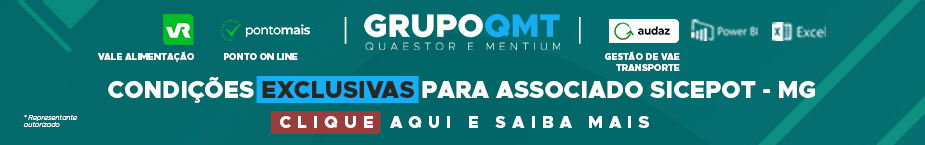 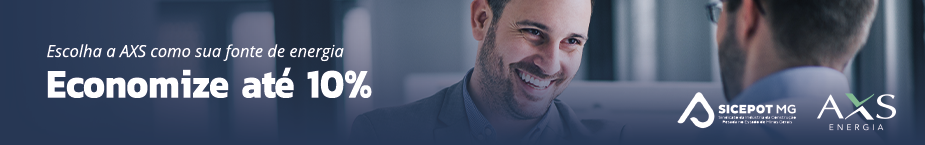 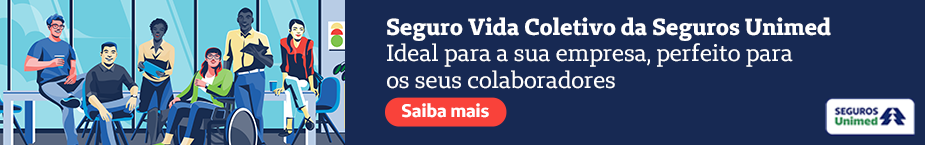 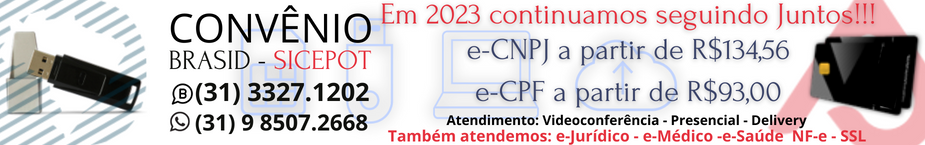 ÓRGÃO LICITANTE: DER-MGEDITAL: TOMADA DE PREÇO Nº 048/2023Endereço: Av. dos Andradas, 1.120, sala 1009, Belo Horizonte/MG.Maiores Informações: Telefone: (31) 3235-1272 - Fax: (31) 3235-1004. E-mail: asl@der.mg.gov.br - site www.der.mg.gov.br Endereço: Av. dos Andradas, 1.120, sala 1009, Belo Horizonte/MG.Maiores Informações: Telefone: (31) 3235-1272 - Fax: (31) 3235-1004. E-mail: asl@der.mg.gov.br - site www.der.mg.gov.br OBJETO: Execução do serviço de Implantação de Variante na Rodovia MGC-482, trecho Entr° AMG-0555 - Piranga com 1.028,464 mts de extensão. A execução do serviço descrito está restrita ao âmbito de circunscrição da 04ª URG do DER/MG – Barbacena. Inclusa no PPAG.DATAS:ENTREGA DOS ENVELOPES: até às 17:00 horas do dia 03/07/2023.ABERTURA DA LICITAÇÃO: às 09:00 horas do dia 04/07/2023.VALORESVALORESValor Estimado da ObraCapital Social Igual ou SuperiorR$ R$ 1.525.909,31R$ -CAPACIDADE TÉCNICA: a) O profissional deverá ser integrante do quadro permanente da empresa licitante. Na situação de sócio, a comprovação será realizada mediante cópia do contrato social. Quando se tratar de empregado, a comprovação de seu vínculo até a data da apresentação da proposta será feita através de ficha ou de livro de registro de empregado ou de contrato de trabalho. Nos demais casos será suficiente a prova da existência de contrato de prestação de serviço regido pela legislação cível comum. A comprovação da condição de Responsável Técnico da sociedade empresária se fará através da Certidão de Registro e Quitação de Pessoa Jurídica, emitida pelo CREA; b) A Licitante poderá optar por apresentar uma Declaração conforme modelo constante do ANEXO X consignando o nome do Responsável Técnico e o tipo de vínculo jurídico a ser estabelecido com o mesmo, nos termos do artigo 30, § 1.º, inciso I, da Lei 8.666/93, sendo que a efetiva comprovação de que trata a alínea "a" supra será exigida quando da convocação da licitante vencedora para a formalização do contrato, sob pena de decair o direito à contratação, sem prejuízo das sanções previstas no Art.81 da Lei 8.666/93 e das penas previstas no item 4 deste edital.CAPACIDADE TÉCNICA: a) O profissional deverá ser integrante do quadro permanente da empresa licitante. Na situação de sócio, a comprovação será realizada mediante cópia do contrato social. Quando se tratar de empregado, a comprovação de seu vínculo até a data da apresentação da proposta será feita através de ficha ou de livro de registro de empregado ou de contrato de trabalho. Nos demais casos será suficiente a prova da existência de contrato de prestação de serviço regido pela legislação cível comum. A comprovação da condição de Responsável Técnico da sociedade empresária se fará através da Certidão de Registro e Quitação de Pessoa Jurídica, emitida pelo CREA; b) A Licitante poderá optar por apresentar uma Declaração conforme modelo constante do ANEXO X consignando o nome do Responsável Técnico e o tipo de vínculo jurídico a ser estabelecido com o mesmo, nos termos do artigo 30, § 1.º, inciso I, da Lei 8.666/93, sendo que a efetiva comprovação de que trata a alínea "a" supra será exigida quando da convocação da licitante vencedora para a formalização do contrato, sob pena de decair o direito à contratação, sem prejuízo das sanções previstas no Art.81 da Lei 8.666/93 e das penas previstas no item 4 deste edital.CAPACIDADE OPERACIONAL:  Concreto Usinado a Quente (CBUQ) 105,00 m³; Sub-base e / ou base com mistura 668,00 m³.CAPACIDADE OPERACIONAL:  Concreto Usinado a Quente (CBUQ) 105,00 m³; Sub-base e / ou base com mistura 668,00 m³.ÍNDICES ECONÔMICOS: Conforme edital. ÍNDICES ECONÔMICOS: Conforme edital. OBSERVAÇÕES: Pedidos de esclarecimento e impugnações ao instrumento convocatório poderão ser feitos em até 5 dias úteis antes da data de abertura de propostas. As impugnações deverão ser formalizadas por escrito ao Diretor Geral do DER/MG, através do Presidente da Comissão de Licitação e protocolizadas no Setor de Protocolo e Arquivo do DER/MG. As respostas aos pedidos de esclarecimentos e impugnação serão divulgadas no site do DER/MG: http://www.der.mg.gov.br/transparencia/licitacoes, antes da abertura dos envelopes contendo as propostas.OBSERVAÇÕES: Pedidos de esclarecimento e impugnações ao instrumento convocatório poderão ser feitos em até 5 dias úteis antes da data de abertura de propostas. As impugnações deverão ser formalizadas por escrito ao Diretor Geral do DER/MG, através do Presidente da Comissão de Licitação e protocolizadas no Setor de Protocolo e Arquivo do DER/MG. As respostas aos pedidos de esclarecimentos e impugnação serão divulgadas no site do DER/MG: http://www.der.mg.gov.br/transparencia/licitacoes, antes da abertura dos envelopes contendo as propostas.ÓRGÃO LICITANTE: DNIT -  MINISTÉRIO DA INFRAESTRUTURA - DEPARTAMENTO NACIONAL DE INFRAESTRUTURA DE TRANSPORTES ÓRGÃO LICITANTE: DNIT -  MINISTÉRIO DA INFRAESTRUTURA - DEPARTAMENTO NACIONAL DE INFRAESTRUTURA DE TRANSPORTES ÓRGÃO LICITANTE: DNIT -  MINISTÉRIO DA INFRAESTRUTURA - DEPARTAMENTO NACIONAL DE INFRAESTRUTURA DE TRANSPORTES EDITAL: PREGÃO Nº 0240/23-06/ 2023EDITAL: PREGÃO Nº 0240/23-06/ 2023Endereço: Rua Martim de Carvalho, nº 635 – 4º andar – Bairro: Santo Agostinho - Belo Horizonte – MG, fone nº (31) 3057-1551, fax (31) 3057-1550 - CEP: 30.190-094 http://www.dnit.gov.br - E-mail: pregoeiro.sremg@dnit.gov.br. Endereço: Www.dnit.gov.br - Belo Horizonte (MG) - Telefone: (61) 96412290 Endereço: Rua Martim de Carvalho, nº 635 – 4º andar – Bairro: Santo Agostinho - Belo Horizonte – MG, fone nº (31) 3057-1551, fax (31) 3057-1550 - CEP: 30.190-094 http://www.dnit.gov.br - E-mail: pregoeiro.sremg@dnit.gov.br. Endereço: Www.dnit.gov.br - Belo Horizonte (MG) - Telefone: (61) 96412290 Endereço: Rua Martim de Carvalho, nº 635 – 4º andar – Bairro: Santo Agostinho - Belo Horizonte – MG, fone nº (31) 3057-1551, fax (31) 3057-1550 - CEP: 30.190-094 http://www.dnit.gov.br - E-mail: pregoeiro.sremg@dnit.gov.br. Endereço: Www.dnit.gov.br - Belo Horizonte (MG) - Telefone: (61) 96412290 Endereço: Rua Martim de Carvalho, nº 635 – 4º andar – Bairro: Santo Agostinho - Belo Horizonte – MG, fone nº (31) 3057-1551, fax (31) 3057-1550 - CEP: 30.190-094 http://www.dnit.gov.br - E-mail: pregoeiro.sremg@dnit.gov.br. Endereço: Www.dnit.gov.br - Belo Horizonte (MG) - Telefone: (61) 96412290 Endereço: Rua Martim de Carvalho, nº 635 – 4º andar – Bairro: Santo Agostinho - Belo Horizonte – MG, fone nº (31) 3057-1551, fax (31) 3057-1550 - CEP: 30.190-094 http://www.dnit.gov.br - E-mail: pregoeiro.sremg@dnit.gov.br. Endereço: Www.dnit.gov.br - Belo Horizonte (MG) - Telefone: (61) 96412290 OBJETO: Contratação empresa para execução dos serviços necessários de manutenção rodoviária (conservação/recuperação) na rodovia BR- 474/MG, Segmento km 89,4 ao km 160,5, conforme condições, quantidades e exigências estabelecidas neste Edital e seus anexos.OBJETO: Contratação empresa para execução dos serviços necessários de manutenção rodoviária (conservação/recuperação) na rodovia BR- 474/MG, Segmento km 89,4 ao km 160,5, conforme condições, quantidades e exigências estabelecidas neste Edital e seus anexos.DATAS: DATA: 23/06/2023 09:00 hLocal: Portal de Compras do Governo Federal www.comprasgovernamentais.gov.brPrazo de Execução dos Serviços: 180 diasDATAS: DATA: 23/06/2023 09:00 hLocal: Portal de Compras do Governo Federal www.comprasgovernamentais.gov.brPrazo de Execução dos Serviços: 180 diasDATAS: DATA: 23/06/2023 09:00 hLocal: Portal de Compras do Governo Federal www.comprasgovernamentais.gov.brPrazo de Execução dos Serviços: 180 diasVALORESVALORESVALORESVALORESVALORESValor Estimado da ObraCapital SocialGarantia de PropostaGarantia de PropostaValor do EditalR$ 20.100.292,49R$  -R$ -CAPACIDADE TÉCNICA: 9.11.2. Registro ou inscrição da empresa licitante no CREA (Conselho Regional de Engenharia e Agronomia) e/ou no CAU (Conselho de Arquitetura e Urbanismo), conforme as áreas de atuação previstas no Termo de Referência, em plena validade;CAPACIDADE TÉCNICA: 9.11.2. Registro ou inscrição da empresa licitante no CREA (Conselho Regional de Engenharia e Agronomia) e/ou no CAU (Conselho de Arquitetura e Urbanismo), conforme as áreas de atuação previstas no Termo de Referência, em plena validade;CAPACIDADE TÉCNICA: 9.11.2. Registro ou inscrição da empresa licitante no CREA (Conselho Regional de Engenharia e Agronomia) e/ou no CAU (Conselho de Arquitetura e Urbanismo), conforme as áreas de atuação previstas no Termo de Referência, em plena validade;CAPACIDADE TÉCNICA: 9.11.2. Registro ou inscrição da empresa licitante no CREA (Conselho Regional de Engenharia e Agronomia) e/ou no CAU (Conselho de Arquitetura e Urbanismo), conforme as áreas de atuação previstas no Termo de Referência, em plena validade;CAPACIDADE TÉCNICA: 9.11.2. Registro ou inscrição da empresa licitante no CREA (Conselho Regional de Engenharia e Agronomia) e/ou no CAU (Conselho de Arquitetura e Urbanismo), conforme as áreas de atuação previstas no Termo de Referência, em plena validade;CAPACIDADE OPERACIONAL: Quanto à capacitação técnico-operacional: apresentação de um ou mais atestados de capacidade técnica, fornecido por pessoa jurídica de direito público ou privado devidamente identificada, em nome do licitante, relativo à execução de obra ou serviço de engenharia, compatível em características, quantidades e prazos com o objeto da presente licitação, envolvendo as parcelas de maior relevância e valor significativo do objeto da licitação: 9.11.4. Os atestados exigidos no subitem anterior, para serem aceitos, deverão ter as informações previstas no 4.2.1. do Anexo I - Termo de ReferênciaCAPACIDADE OPERACIONAL: Quanto à capacitação técnico-operacional: apresentação de um ou mais atestados de capacidade técnica, fornecido por pessoa jurídica de direito público ou privado devidamente identificada, em nome do licitante, relativo à execução de obra ou serviço de engenharia, compatível em características, quantidades e prazos com o objeto da presente licitação, envolvendo as parcelas de maior relevância e valor significativo do objeto da licitação: 9.11.4. Os atestados exigidos no subitem anterior, para serem aceitos, deverão ter as informações previstas no 4.2.1. do Anexo I - Termo de ReferênciaCAPACIDADE OPERACIONAL: Quanto à capacitação técnico-operacional: apresentação de um ou mais atestados de capacidade técnica, fornecido por pessoa jurídica de direito público ou privado devidamente identificada, em nome do licitante, relativo à execução de obra ou serviço de engenharia, compatível em características, quantidades e prazos com o objeto da presente licitação, envolvendo as parcelas de maior relevância e valor significativo do objeto da licitação: 9.11.4. Os atestados exigidos no subitem anterior, para serem aceitos, deverão ter as informações previstas no 4.2.1. do Anexo I - Termo de ReferênciaCAPACIDADE OPERACIONAL: Quanto à capacitação técnico-operacional: apresentação de um ou mais atestados de capacidade técnica, fornecido por pessoa jurídica de direito público ou privado devidamente identificada, em nome do licitante, relativo à execução de obra ou serviço de engenharia, compatível em características, quantidades e prazos com o objeto da presente licitação, envolvendo as parcelas de maior relevância e valor significativo do objeto da licitação: 9.11.4. Os atestados exigidos no subitem anterior, para serem aceitos, deverão ter as informações previstas no 4.2.1. do Anexo I - Termo de ReferênciaCAPACIDADE OPERACIONAL: Quanto à capacitação técnico-operacional: apresentação de um ou mais atestados de capacidade técnica, fornecido por pessoa jurídica de direito público ou privado devidamente identificada, em nome do licitante, relativo à execução de obra ou serviço de engenharia, compatível em características, quantidades e prazos com o objeto da presente licitação, envolvendo as parcelas de maior relevância e valor significativo do objeto da licitação: 9.11.4. Os atestados exigidos no subitem anterior, para serem aceitos, deverão ter as informações previstas no 4.2.1. do Anexo I - Termo de Referência ÍNDICES ECONÔMICOS: CONFORME EDITAL.  ÍNDICES ECONÔMICOS: CONFORME EDITAL.  ÍNDICES ECONÔMICOS: CONFORME EDITAL.  ÍNDICES ECONÔMICOS: CONFORME EDITAL.  ÍNDICES ECONÔMICOS: CONFORME EDITAL. OBSERVAÇÕES: Os esclarecimentos de dúvidas quanto ao Edital e seus Anexos, poderão ser solicitados, preferencialmente, via e-mail, ou por correspondência dirigida à COMISSÃO, no Serviço de Cadastro e Licitações da SREMG/DNIT, no seguinte endereço Rua Martim de Carvalho, 635, Bairro: Santo Agostinho, CEP: 30109-094, no serviço de protocolo, nos dias úteis, das 08h00min às 12h00min e das 13h00min às 17h00min, até 5 (cinco) dias úteis anteriores à data fixada para abertura da licitação. E respostas disponível no endereço www.dnit.gov.br.OBSERVAÇÕES: Os esclarecimentos de dúvidas quanto ao Edital e seus Anexos, poderão ser solicitados, preferencialmente, via e-mail, ou por correspondência dirigida à COMISSÃO, no Serviço de Cadastro e Licitações da SREMG/DNIT, no seguinte endereço Rua Martim de Carvalho, 635, Bairro: Santo Agostinho, CEP: 30109-094, no serviço de protocolo, nos dias úteis, das 08h00min às 12h00min e das 13h00min às 17h00min, até 5 (cinco) dias úteis anteriores à data fixada para abertura da licitação. E respostas disponível no endereço www.dnit.gov.br.OBSERVAÇÕES: Os esclarecimentos de dúvidas quanto ao Edital e seus Anexos, poderão ser solicitados, preferencialmente, via e-mail, ou por correspondência dirigida à COMISSÃO, no Serviço de Cadastro e Licitações da SREMG/DNIT, no seguinte endereço Rua Martim de Carvalho, 635, Bairro: Santo Agostinho, CEP: 30109-094, no serviço de protocolo, nos dias úteis, das 08h00min às 12h00min e das 13h00min às 17h00min, até 5 (cinco) dias úteis anteriores à data fixada para abertura da licitação. E respostas disponível no endereço www.dnit.gov.br.OBSERVAÇÕES: Os esclarecimentos de dúvidas quanto ao Edital e seus Anexos, poderão ser solicitados, preferencialmente, via e-mail, ou por correspondência dirigida à COMISSÃO, no Serviço de Cadastro e Licitações da SREMG/DNIT, no seguinte endereço Rua Martim de Carvalho, 635, Bairro: Santo Agostinho, CEP: 30109-094, no serviço de protocolo, nos dias úteis, das 08h00min às 12h00min e das 13h00min às 17h00min, até 5 (cinco) dias úteis anteriores à data fixada para abertura da licitação. E respostas disponível no endereço www.dnit.gov.br.OBSERVAÇÕES: Os esclarecimentos de dúvidas quanto ao Edital e seus Anexos, poderão ser solicitados, preferencialmente, via e-mail, ou por correspondência dirigida à COMISSÃO, no Serviço de Cadastro e Licitações da SREMG/DNIT, no seguinte endereço Rua Martim de Carvalho, 635, Bairro: Santo Agostinho, CEP: 30109-094, no serviço de protocolo, nos dias úteis, das 08h00min às 12h00min e das 13h00min às 17h00min, até 5 (cinco) dias úteis anteriores à data fixada para abertura da licitação. E respostas disponível no endereço www.dnit.gov.br.ÓRGÃO LICITANTE: - TRIBUNAL DE JUSTIÇA DO ESTADO DE MGÓRGÃO LICITANTE: - TRIBUNAL DE JUSTIÇA DO ESTADO DE MGEDITAL: CONCORRÊNCIA Nº 110/2023EDITAL: CONCORRÊNCIA Nº 110/2023EDITAL: CONCORRÊNCIA Nº 110/2023Endereço: Rua Gonçalves Dias, 1260 – Funcionários – Belo Horizonte/MG.Informações: Telefone: (31) 3249-8033 e 3249-8034. E-mail licit@tjmg.jus.br. Endereço: Rua Gonçalves Dias, 1260 – Funcionários – Belo Horizonte/MG.Informações: Telefone: (31) 3249-8033 e 3249-8034. E-mail licit@tjmg.jus.br. Endereço: Rua Gonçalves Dias, 1260 – Funcionários – Belo Horizonte/MG.Informações: Telefone: (31) 3249-8033 e 3249-8034. E-mail licit@tjmg.jus.br. Endereço: Rua Gonçalves Dias, 1260 – Funcionários – Belo Horizonte/MG.Informações: Telefone: (31) 3249-8033 e 3249-8034. E-mail licit@tjmg.jus.br. Endereço: Rua Gonçalves Dias, 1260 – Funcionários – Belo Horizonte/MG.Informações: Telefone: (31) 3249-8033 e 3249-8034. E-mail licit@tjmg.jus.br. DATAS:DATAS:DATAS:VALORESVALORESVALORESVALORESVALORESValor Estimado da ObraCapital SocialCapital SocialGarantia de PropostaValor do EditalR$ 5.807.964,12R$ -R$ -R$ -R$ -CAPACIDADE TÉCNICA:  Estrutura de concreto armado moldado “in loco” em edificações;Instalações de sistema de ar condicionado central VRF e/ou VRV em edificações.CAPACIDADE TÉCNICA:  Estrutura de concreto armado moldado “in loco” em edificações;Instalações de sistema de ar condicionado central VRF e/ou VRV em edificações.CAPACIDADE TÉCNICA:  Estrutura de concreto armado moldado “in loco” em edificações;Instalações de sistema de ar condicionado central VRF e/ou VRV em edificações.CAPACIDADE TÉCNICA:  Estrutura de concreto armado moldado “in loco” em edificações;Instalações de sistema de ar condicionado central VRF e/ou VRV em edificações.CAPACIDADE TÉCNICA:  Estrutura de concreto armado moldado “in loco” em edificações;Instalações de sistema de ar condicionado central VRF e/ou VRV em edificações.CAPACIDADE OPERACIONAL: Estrutura de concreto armado moldado “in loco”, em edificações, com volume mínimo de 10,00m³;Instalações de sistema de ar condicionado central VRF e/ou VRV, em edificações, com carga térmica mínima de 64 TR's.CAPACIDADE OPERACIONAL: Estrutura de concreto armado moldado “in loco”, em edificações, com volume mínimo de 10,00m³;Instalações de sistema de ar condicionado central VRF e/ou VRV, em edificações, com carga térmica mínima de 64 TR's.CAPACIDADE OPERACIONAL: Estrutura de concreto armado moldado “in loco”, em edificações, com volume mínimo de 10,00m³;Instalações de sistema de ar condicionado central VRF e/ou VRV, em edificações, com carga térmica mínima de 64 TR's.CAPACIDADE OPERACIONAL: Estrutura de concreto armado moldado “in loco”, em edificações, com volume mínimo de 10,00m³;Instalações de sistema de ar condicionado central VRF e/ou VRV, em edificações, com carga térmica mínima de 64 TR's.CAPACIDADE OPERACIONAL: Estrutura de concreto armado moldado “in loco”, em edificações, com volume mínimo de 10,00m³;Instalações de sistema de ar condicionado central VRF e/ou VRV, em edificações, com carga térmica mínima de 64 TR's. ÍNDICES ECONÔMICOS: 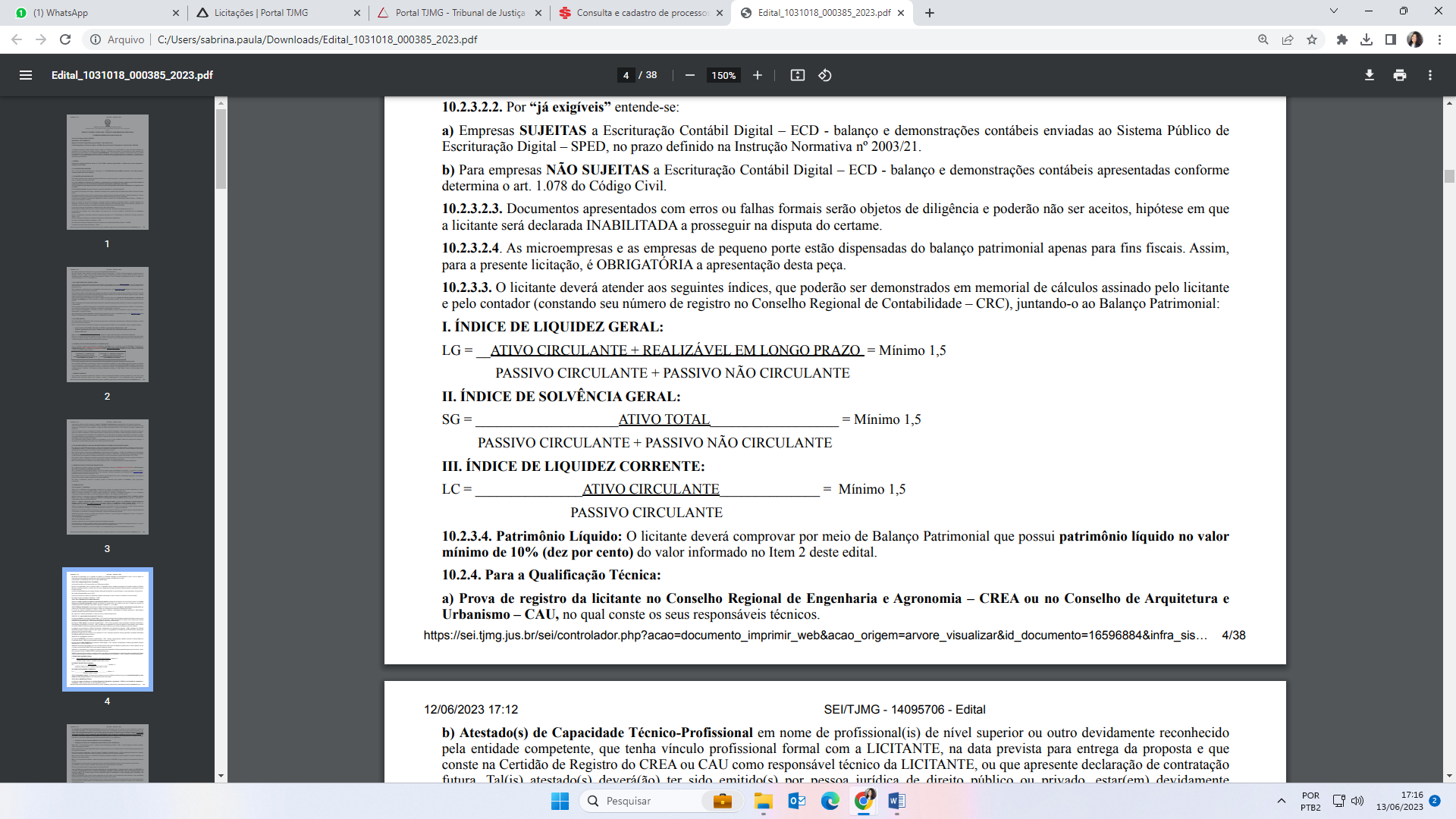  ÍNDICES ECONÔMICOS:  ÍNDICES ECONÔMICOS:  ÍNDICES ECONÔMICOS:  ÍNDICES ECONÔMICOS: OBS.: Disposições Gerais: Os interessados poderão fazer download do edital no sítio www.compras.mg.gov.br. Os anexos ao edital estarão disponíveis no sítio www.tjmg.jus.br.OBS.: Disposições Gerais: Os interessados poderão fazer download do edital no sítio www.compras.mg.gov.br. Os anexos ao edital estarão disponíveis no sítio www.tjmg.jus.br.OBS.: Disposições Gerais: Os interessados poderão fazer download do edital no sítio www.compras.mg.gov.br. Os anexos ao edital estarão disponíveis no sítio www.tjmg.jus.br.OBS.: Disposições Gerais: Os interessados poderão fazer download do edital no sítio www.compras.mg.gov.br. Os anexos ao edital estarão disponíveis no sítio www.tjmg.jus.br.OBS.: Disposições Gerais: Os interessados poderão fazer download do edital no sítio www.compras.mg.gov.br. Os anexos ao edital estarão disponíveis no sítio www.tjmg.jus.br.